        dziecko:wie, że nie tylko ptaki wykluwają się z jajek;rozpoznaje i nazywa niektóre zwierzęta i wie gdzie mieszkają;uważnie słucha i wchodzi w zadaną rolę; dzieli się z innymi swoimi pomysłami i odczuciami;porusza się w rytm słuchanej muzyki – tańczy do niej;wykonuje przestrzennego ptaka wg wzoru wraz z rodzicem;Treści programowe:        dziecko:1.1 obdarza uwagą dzieci i dorosłych, aby rozumieć to, co mówią i czego oczekują; grzecznie zwraca się do innych w domu, w przedszkolu, na ulicy;  1.2 przestrzega reguł obowiązujących w społeczności dziecięcej (stara się współdziałać  w zabawach i w sytuacjach zadaniowych) oraz w świecie dorosłych;  3.2 mówi płynnie, niezbyt głośno, dostosowując ton głosu do sytuacji;  4.2 grupuje obiekty w sensowny sposób (klasyfikuje) i formułuje uogólnienia typu: to do tego pasuje, te obiekty są podobne, a te są inne;  5.4 uczestniczy w zajęciach ruchowych, w zabawach i grach w ogrodzie przedszkolnym,  w parku, na boisku, w sali gimnastycznej6.3 zna zagrożenia płynące ze świata ludzi, roślin oraz zwierząt i unika ich;  8.2 dostrzega zmiany charakteru muzyki (np. dynamiki, tempa i wysokości dźwięku) i wyraża je ruchem;  12.1 nazywa oraz wyróżnia rośliny i zwierzęta żyjące w różnych środowiskach przyrodniczych, np. na polu, na łące, w lesie;13.3 porównuje szacunkowo liczebności zbiorów; rozróżnia zbiory równoliczne                             i nierównoliczne; Metody pracy: Aktywizujące – działanie, aktywny udział we wspólnych zabawach, tworzenie; integrujące;  ekspresji ruchowej, zadań do wykonania, słowne instrukcja, rozmowa, śpiew, recytacja; plastycznaPomoce dydaktyczne:Ilustracje: gadów (zaskroniec, żmija zygzakowata, żółw, krokodyl); ptaków hodowlanych (indyk, kura, kaczka, gęś, perliczka); ptaków które można spotkać w okolicy (wróbel, gołąb, wrona, sroka, wilga, sikorka, łabędź, żuraw, bocian); ptaków egzotycznych (struś, pingwin, ara, tukan, koliber); ilustracje gadów i ptaków wykluwających się z jajek; koła hula-hop w 4 kolorach; nagrania piosenki Cześć, daj mi rękę i utworu Musorgskiego Taniec piskląt w skorupkach; dla każdego dziecka chustka, 2 kolorowe kartki ksero, kółko, dziobek, oczy, słomka i piórko; na każdy stolik klej, zszywacz.Tok zajęcia:Przywitanie gości wspólna zabawa taneczna przy piosence Cześć, daj mi rękę:Cześć, daj mi rękę, daj mi rękę.Cześć, daj mi rękę, daj mi rękę.Idziemy teraz razem śpiewając piosenkę.Cześć, daj mi rękę, daj mi rękę.Cześć, daj mi rękę, daj mi rękę.skaczemy teraz razem śpiewając piosenkę.Cześć, daj mi rękę, daj mi rękę.Cześć, daj mi rękę, daj mi rękę.Tupiemy teraz razem śpiewając piosenkę.Rozmowa nt. Kto przychodzi na świat z jajka? (rodzice siedzą na ustawionych krzesełkach – dzieci w kole na dywanie):rozdanie dzieciom zdjęć gadów, ptaków hodowlanych, ptaków które można spotkać w okolicy oraz ptaków egzotycznych;dzieci kolejno opowiadają o zwierzęciu ukrytym na swoim zdjęciu dzieląc się z innymi swoją wiedzą – wszyscy razem powtarzają jego nazwę dzieląc ją na sylaby;segregowanie ilustracji wg pomysłu dzieci z użyciem czterech kół – domków;poproszenie dzieci o podział zwierząt wg klucza: gadów, ptaki które można spotkać w okolicy, ptaki hodowlane, ptaki egzotyczne;porównywanie liczebności zbiorów – przeliczanie;zastanawianie się, co te wszystkie zwierzęta łączy – WNIOSEK ptaki i gady przychodzą na świat wykluwając się z jaj – pokaz ilustracji wykluwających się z jaj gadów (żółwia, węża, krokodylka i żółwia) oraz ptaków;oglądanie wydmuszek jaj kury, gęsi, kaczki, przepiórki i strusia – porównywanie ich wielkości.Zachęcenie wszystkich do wysłuchania utworu Musorgskiego Taniec piskląt w skorupkach bez zdradzania jego tytułu;Rozmowa na temat usłyszanego utworu:określanie jego tempa, nastroju, charakteru;zastanawianie się o czym utwór opowiada i jaki może mieć tytuł;ponowne wysłuchanie utworu z zamkniętymi oczyma;podanie tytułu. Zabawa relaksacyjna w parach – rodzice w siadzie klęcznym siadają na dywanie; dzieci siadają na ich kolanach; dorośli obejmują dzieci i wykonują polecenia prowadzącego: kołyszą się z nimi, przytulają, głaszczą, masują po plecach na sygnały:pisklęta spacerek – dzieci uciekają biegając po Sali;pisklęta do gniazdek – dzieci wracają na kolana dorosłych Po trzykrotnym powtórzeniu następuje zamiana ról. Dorośli siadają w siadzie skrzyżnym na dywanie, dzieci klękają za rodzicami i wykonują instrukcje podawane przez nauczycielkę obejmują dorosłych, masują ich plecy, głaszczą po głowach na sygnał: pisklęta spacerek – dorośli uciekają biegając po Sali;pisklęta do gniazdek – dorośli wracają na swoje poprzednie miejsca. Prezentacja bajki muzycznej do utworu Musorgskiego Taniec piskląt w skorupkach – nauczycielka wciela się w rolę najpierw piskląt, później kwok pokazując co, kto robi.Stworzenie bajki muzycznej – dzieci wcielają się w role piskląt, dorośli kwok. Po dwukrotnym powtórzeniu zabawy następują zamiana ról; Wykonanie ptaszka – wszyscy siedzą na dywanie w dużym kole, nauczyciel rozdziela zadania i tłumaczy sposób ich wykonania:dzieci przygotowują głowę ptaka – naklejają na koło oczy, dzioby i piórka – czuprynki;dorośli z wybranych przez dzieci kolorowych prostokątów składają wachlarze tworząc tułów i ogon ptaszka;Przejście do stolików i wspólna praca.Ozdobienie wykonanymi ptaszkami doniczek z kwiatami.Podziękowanie wszystkim za wspólną zabawę i pracę w kole – puszczenie iskierki – pożegnanie gości. Opracowała Monika Wittek Scenariusz zajęcia otwartego z rodzicami w grupiedzieci 4-letnichTemat: Czy tylko pisklęta mogą tańczyć w skorupkach?Cel główny: uświadomienie dzieciom, że nie tylko ptaki wykluwają                     się z jajek; stworzenie bajki muzycznej do utworu Musorgskiego Taniec piskląt w skorupkachCele operacyjne: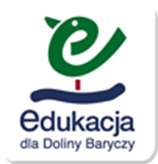 